Construção de uma Política Pública Nacional de ATER (Breves contribuição para compreender a questão) Questões preliminaresA dimensão continental do Brasil e sua diversidade regional quanto ao meio físico e contexto sociocultural, produtivo e econômico impõem aos formuladores de políticas públicas o desafio de desenvolver ideias que fujam de simplificações ou generalizações. A definição dos públicos-alvo prioritários e o conhecimento de suas demandas são alguns dos primeiros passos para a elaboração de políticas e ações assertivas, focalizadas e que produzam os resultados esperados. Com relação ao meio rural, concretiza-se o entendimento de que a agricultura familiar é bastante heterogênea em sua configuração produtiva. Isso indica a necessidade de compreensão das diferenças por parte dos gestores públicos, as quais devem ser levadas em consideração na formulação e revisão de políticas e programas, de modo que sejam capazes de atender as principais demandas de cada grupo. A concepção simplificada e generalista da Agricultura Familiar (AF), por exemplo, tal qual idealizada no final dos anos 1990 e refletida no conjunto de políticas e programas de sua sustentação, encontra-se obsoleta devido às novas dinâmicas produtivas e territoriais observadas nas últimas décadas. Por sua vez, o médio produtor rural, embora com papel extremamente relevante no meio rural e capilaridade em todo o território nacional, ainda carece de definição e enquadramento claros na legislação, como ocorre com os agricultores familiares, gerando muitas vezes sobreposição entre esses dois públicos.O atual cenário de revisão de prioridades dos investimentos públicos torna ainda mais necessário buscar um realinhamento entre as políticas públicas existentes e a realidade atual desses dois públicos, tão relevantes para o cenário agropecuário brasileiro. As políticas voltadas à Assistência Técnica e Extensão Rural (ATER) não fogem a essa regra. Mudanças recentes no cenário da agropecuária brasileiraEstudo recente mostrou que entre 2006 e 2015 o valor adicionado bruto pela AF cresceu 80%, acompanhando o crescimento de toda a agropecuária brasileira, mesmo a AF sendo um segmento que não expandiu sua área de exploração, ao contrário da agricultura não familiar, que cresceu mais 12 milhões de hectares. O estudo mostrou ainda que a AF não só se insere nas cadeias de produtos de alimentação básica (feijão, arroz e trigo), mas passou a participar de forma importante também nas de commodities, produção animal (suínos, aves e leite) e produção vegetal de alto valor agregado, cujo principal exemplo é a cafeicultura, cadeia na qual o Brasil é o maior produtor mundial e a AF responde por quase metade dessa produção. Esses resultados contemplam os agricultores familiares definidos pela Lei nº 11.326/2006 (conhecida como Lei da Agricultura Familiar), porém também se aplicam a uma parcela de médios produtores que podem ser enquadrados como familiares, de acordo com as definições existente para esse público.Diferentes abordagens de ATER para diferentes públicosDiante desse novo cenário da agropecuária brasileira, é preciso repensar o papel da ATER para diferentes públicos. No caso da AF, é estratégica a presença de uma ATER principal (“core”), preferencialmente pública, vinculada a um sistema de monitoramento de resultados que focalize a gestão global do estabelecimento e que seja capaz inclusive de orientar o acesso a outras fontes de ATER especializadas, dedicadas às diferentes atividades econômicas do agricultor familiar. Ao lado desta, é essencial a presença de uma ATER especializada, que atenda de forma eficiente a esses agricultores familiares cada vez mais diversos, o que nem sempre a ATER pública está preparada para fazer. Sabe-se que enquanto 81% dos municípios brasileiros são atendidos pela ATER pública, mostrando sua grande capilaridade, as regiões mais consolidadas em termos de produção agropecuária (sul, sudeste e centro-oeste) são aquelas onde essa ATER pública voltada à AF permanece mais atuante, há maior contratação de crédito PRONAF e presença mais forte do cooperativismo. Há, portanto, uma assimetria regional no atendimento do produtor familiar, deixando muitas vezes os que mais necessitam de ATER pública e gratuita sem esse serviço. No caso do médio produtor, a formulação de políticas de ATER passa por um primeiro desafio, que é a própria definição “oficial” desse público, sem a qual fica difícil o entendimento de sua real dimensão, distribuição no território, especificidades e demandas.Atualmente dois critérios para enquadramento dos produtores rurais como “médios” podem ser utilizados: o do Instituto Brasileiro de Geografia e Estatística - IBGE, que secciona esse público de acordo com uma combinação entre a área do estabelecimento rural e a faixa de renda; e o do Manual de Crédito Rural (MCR) do Banco Central, que utiliza a renda para o enquadramento dos agricultores que podem acessar o Programa Nacional de Apoio ao Médio Produtor Rural – PRONAMP. O critério do MCR é assumido pelo Decreto nº 8.252/2014, que institui a Agência Nacional de Assistência Técnica e Extensão Rural – ANATER. De acordo com a Lei nº 11.326/2006 são agricultores familiares, entre outros critérios, aqueles cujos estabelecimentos rurais (com algumas exceções) são menores que 4 Módulos Fiscais (MF), o que gera um sombreamento de público com parte dos médios produtores definidos pelo IBGE, os “familiares médios”, que possuem o mesmo limite de área, porém renda superior ao limite para acesso ao PRONAF. Em geral, as cestas de políticas públicas voltadas à AF são direcionadas aos agricultores com Declaração de Aptidão ao PRONAF (DAP), o que exclui os médios produtores e um conjunto amplo de pequenos produtores que obtém mais de 50% de sua renda familiar de outras fontes, que não a propriedade familiar. A análise comparativa dos dados dos censos agropecuários de 2006 e 2017 revela que, esse grupo de pequenos produtores não familiares cresceu 114%, passando de 351 mil para 754 mil estabelecimentos, dos quais cerca de 82% possui valor bruto da produção inferior a R$ 25 mil anuais, numa evidencia clara do crescimento da pobreza e da desigualdade no meio rural. Além disso, há outra categoria de médios denominados pelo IBGE como “não-familiares médios”, cujo recorte de área dos estabelecimentos está no intervalo entre 4 e 15 MF. Uma abordagem exploratória sobre a definição de médios produtores foi realizada esse público em estudo recente, o qual combinou os critérios do MCR e do IBGE, mostrando uma estimativa de 537 mil estabelecimentos de médios no país (incluindo “familiares médios” e “não-familiares médios”), atuando em diversas cadeias produtivas. As discussões com especialistas e análise de experiências de sucesso de ATER conduzidas no estudo mencionado mostraram que as chaves para um programa bem sucedido de ATER voltada ao médio produtor são o comprometimento institucional de longo prazo na formação de técnicos extensionistas, a seleção criteriosa e a consolidação da figura de “Técnicos Formadores”, advindos de instituições de excelência em pesquisa e desenvolvimento e abertura para fomentar arranjos e parcerias institucionais locais. Tendências dos serviços de ATER nos últimos anosA necessidade de mudança de paradigma frente às prioridades de atuação da ATER, tanto para a AF como para o médio produtor, já vem sendo traduzida pela tendência de perda da participação relativa da ATER governamental e um gradual processo de substituição desta por outras fontes (cooperativas, empresas, integradoras, ONGs). Percentual de agricultores por origem da orientação técnica recebida em 2017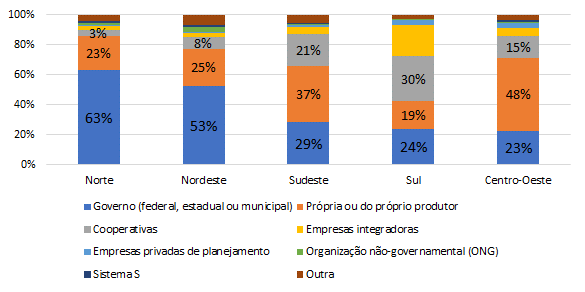 Essa substituição é mais intensa em regiões mais desenvolvidas e com agropecuária mais consolidada. O fenômeno vem ocorrendo como resposta natural às novas demandas dos produtores rurais, à redução ou estagnação de recursos para ATER pública e ao aumento da oferta dos serviços de ATER por outras instituições. Entretanto, ainda não há um sistema organizado que oriente e coordene as ações dessas instituições, com definição de papeis, público-alvo, metas e monitoramento de resultados. Outro aspecto relevante é que há necessidade de redefinição do papel e forma de atuação da ATER pública diante desse novo cenário de restrições crescentes dos recursos e maior demanda por acessos à inovação.